安徽百蕊集团2022校园招聘简介空中宣讲会12月1日19：00，华为手表等你来拿！【观看地址】http://u.51job.com/juIzmu一、公司介绍百蕊集团成立于1997年，安徽省民营百强企业，总部在安徽合肥，拥有房地产、金融、大健康、互联网、电子商务等产业集群。集团在北京、上海、合肥、芜湖、淮南、安庆、宣城、阿克苏等十多个城市设有二十多家分子公司。互联网+时代下，集团于2014年在北京投资中医健康、精准医疗、互联网等领域，积极探索、发展健康产业。地产板块作为集团公司核心版块，目前拥有数十个房地产项目，房地产已开发总面积达300多万平方米。2017年集团首进新疆阿克苏，通过翡翠湾项目一举成为当地标杆项目，受市场热捧。目前已在安徽、新疆等地成功开发百蕊翡翠湾、百蕊翰林院、百蕊书香门第、百蕊御珑湾、百蕊九溪江南、百蕊山庄、百蕊宜城水岸、百蕊瀚城、公园1号、东方海伦堡、宣城大市场、邻里商业小镇等10余个优质项目。未来集团将深耕新疆区域，并已储备数千亩土地。集团始终坚持“健康、快乐、奋斗、价值、责任”的核心价值观，以“精英治企、拒绝平庸”的人才战略，以“致力于成为区域住宅产业持续领跑者”为公司愿景，坚持“为客户创造幸福生活”的使命，倡导追求卓越，以树立品牌为核心，充分抓住市场机遇，实现产业不断革新与发展，达成客户、员工、企业与社会的共赢。集团业务独立经营板块包括：地产开发、建筑、设计院、园林景观、装饰装修、物业管理、房产代理、医疗健康、电子商务、金融等。二、招聘岗位：三、福利待遇有：探亲假：每年40天探亲假，来回机票报销；食宿：所有驻疆员工食宿全免，其他区域提供餐补、住房补贴；家属探亲：所有驻疆员工享受一年一度的家属来疆探亲活动，食宿游报销；其他：各种节假日福利、车辆补贴、通讯补贴、购车补贴、购房补贴、员工体检、节点奖励、利润共享。四、简历投递见面会/宣讲会现场投递+网申通道投递；【邮箱投递】简历投递至邮箱：xuhaoming7065@dingtalk.com简历及邮件主题命名方式：“姓名”+“学校”+“投递岗位”+“意向工作地点”；【网申投递】http://xyz.51job.com/External/Apply.aspx?CtmID=5833790【二维码投递】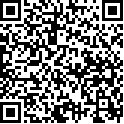 联系方式联系人：徐浩铭联系电话：13540777065（微信同号）联系人：刘星星联系电话：15328072300扫码加入百蕊集团2022校招群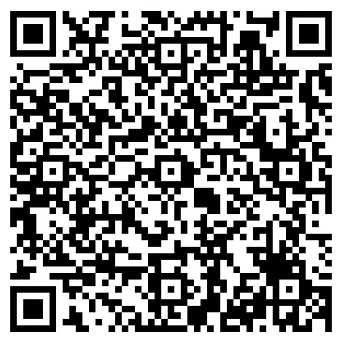 2022届“百蕊之星”拟招聘人数及分配建议2022届“百蕊之星”拟招聘人数及分配建议2022届“百蕊之星”拟招聘人数及分配建议2022届“百蕊之星”拟招聘人数及分配建议2022届“百蕊之星”拟招聘人数及分配建议部门岗位专业要求工作地点人数设计部建筑设计岗建筑设计等相关专业阿克苏4成本部成本岗工程管理、土木工程、建筑工程与技术等工民建相关专业阿克苏5招采部招标岗工程管理、土木工程、建筑工程与技术等工民建相关专业阿克苏5运营部运营岗工程管理、土木工程、建筑工程与技术等工民建相关专业阿克苏2财务部财务岗会计学、财务学、审计学等相关专业阿克苏5人力资源部人事岗人力资源管理、心理学、工商管理等专业、社会学阿克苏2营销部销售岗市场营销为主不限专业阿克苏30营销部策划岗市场营销为主不限专业阿克苏5工程部工程岗工程管理、土木工程、建筑工程与技术等工民建相关专业阿克苏5工程部水电工程给排水科学与工程、给排水或机电专业、工程管理、机械类相关专业阿克苏5文旅公司新媒体岗摄影、剪辑、编导等相关专业阿克苏4文旅公司新媒体运营市场营销为主不限专业阿克苏4三产公司采购岗建筑设计、工程等相关专业阿克苏2三产公司预结算员工程造价相关专业阿克苏5三产公司绿化施工园林景观、设计类相关专业阿克苏5三产公司园林工程园林景观、给排水、土木工程、设计类相关专业阿克苏5合计： 93人合计： 93人合计： 93人合计： 93人合计： 93人